Poniedziałek 20.04.2020r.Temat kompleksowy : Dbamy o przyrodę1.  Słuchanie wiersza„ Co to jest przyroda?” D. Gellner.Przyroda, to drzewa i kwiaty i liście i wodaMotyl nad łąką, biała stokrotkaSzanuj przyrodę, kochaj przyrodę
Kwiatom w doniczkach nie żałuj wody
Przyroda jest wokół, wszędzie ją spotkasz
Ptak rozśpiewany, gadające świerszcze
Powiedzcie, co jeszcze?
Dbaj o trawniki! Niech koło domuBędzie wesoło, będzie zielono.2.Jak dbać o przyrodę? Ekologia pierwszym krokiem, żeby wszystkim żyło się na ziemi lepiej. Posłuchaj jak Krzyś dba o przyrodę. https://youtu.be/zleExE18fqQ3. Stwórz własną ilustrację pt. „Jak Krzyś dba o przyrodę” (technika dowolna) lub wyklej plasteliną poniższą ilustrację. 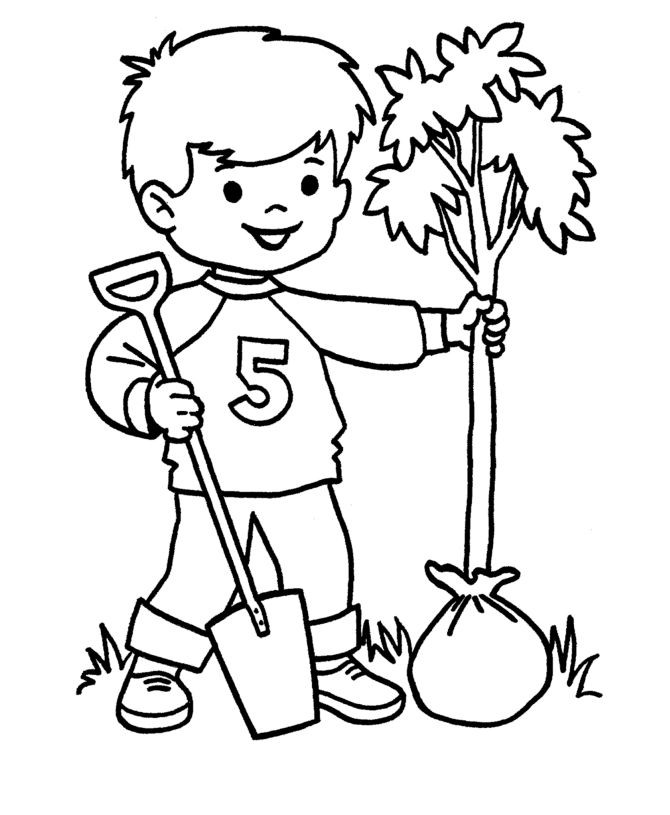 